Προσπαθήσαμε να διασφαλίσουμε τη χρηστικότητα και την προσβασιμότητα. Εάν αντιμετωπίζετε προβλήματα προσβασιμότητας, παρακαλούμε επικοινωνήστε με το engagement@ndiscommission.gov.au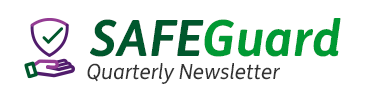 Τεύχος 4: Άνοιξη 2021Ενημερωτικό δελτίο για άτομα με αναπηρία, τους φίλους σας, την οικογένειά σας, τους υποστηρικτές σας και την κοινότητα.Παρακαλούμε μοιραστείτε αυτό το ενημερωτικό δελτίο με άτομα με αναπηρία στο δίκτυό σας - για παράδειγμα, αν είναι πάροχος υπηρεσιών NDIS ή εργαζόμενος που υποστηρίζει άτομο με αναπηρία, ή υποστηρικτής, κηδεμόνας, φίλος ή μέλος της οικογένειας ατόμου με αναπηρία..Εμβολιασμός για COVID-19Ο εμβολιασμός μπορεί να συμβάλει στην προστασία της υγείας σας και της υγείας των γύρω σας. Όλοι οι λήπτες NDIS ηλικίας 16 ετών και άνω είναι επιλέξιμοι για το εμβόλιο COVID-19. Μπορείτε να μιλήσετε με τον πάροχό σας του NDIS για τον εμβολιασμό σας ή να ζητήσετε τη βοήθειά του για να κλείσετε ή να πάτε σε ραντεβού για να εμβολιαστείτε. Έχουμε γράψει σε όλους τους καταχωρημένους παρόχους NDIS σχετικά με τον σημαντικό ρόλο τους στην υποστήριξή σας για πρόσβαση σε σωστές και προσβάσιμες πληροφορίες σχετικά με τον COVID-19 και τον εμβολιασμό, καθώς και την υποστήριξή σας για να εμβολιαστείτε, εάν χρειάζεστε υποστήριξη. Μπορείτε επίσης να μιλήσετε με τον γιατρό σας σχετικά με τον εμβολιασμό, να επισκεφθείτε την ιστοσελίδα του Υπουργείου Υγείας COVID-19 Vaccine Clinic Finder ή να επικοινωνήσετε με την Εθνική Γραμμή Βοήθειας κατά του Κορωνοϊού ή την Γραμμή Βοήθειας για Εμβολιασμό COVID-19 στο 1800 020 080. Εάν χρειάζεστε βοήθεια για να κάνετε ραντεβού για το εμβόλιο του COVID-19 ή χρειάζεστε δωρεάν πληροφορίες και συμβουλές σχετικά με τον COVID-19 - επισκεφθείτε τον ιστότοπο Disability Gateway ή καλέστε το 1800 643 787. Η τηλεφωνική γραμμή Disability Gateway είναι διαθέσιμη από Δευτέρα έως Παρασκευή, 8 π.μ. έως 8 μ.μ., ώρα Σύδνεϋ.Άτομα που χρειάζονται πληροφορίες σε άλλη γλώσσα εκτός της αγγλικής, μπορούν να καλέσουν την Υπηρεσία Μετάφρασης και Διερμηνείας στο 131 450 και να ζητήσουν να συνδεθούν με την Πύλη για την Αναπηρία.Άτομα που είναι κωφά ή έχουν προβλήματα ακοής ή ομιλίας μπορούν να καλέσουν την Εθνική Υπηρεσία Αναμετάδοσης στον αριθμό 1800 555 677 και να ζητήσουν να συνδεθούν με την Πύλη Αναπηρίας.Περισσότερες πληροφορίες σχετικά με τον εμβολιασμό είναι επίσης διαθέσιμες στον ιστότοπο του Υπουργείου Υγείας, συμπεριλαμβανομένων των μέσων Easy Read και Auslan.Εμβολιασμός Covid-19 για τους εργαζόμενους του NDISΣυνιστάται έντονα σε όλους τους παρόχους και οι εργαζόμενους του NDIS να εμβολιαστούν. Είναι δικαίωμά σας να ζητάτε εμβολιασμένους εργαζόμενους, αν αυτό είναι η επιλογή σας.Ορισμένες πολιτείες και εδάφη έχουν ανακοινώσει υποχρεωτικές απαιτήσεις εμβολιασμού COVID-19 για τους εργαζομένους, συμπεριλαμβανομένων των εργαζομένων με αναπηρία. Μπορείτε να μάθετε περισσότερα σχετικά με αυτές τις απαιτήσεις στη σελίδα του δικτυακού μας τόπου Πληροφορίες για το εμβόλιο COVID-19 για άτομα με αναπηρία.  Πώς να λάβετε πιστοποιητικό εμβολιασμού σας για COVID-19Ενδέχεται να χρειαστείτε βεβαίωση ότι έχετε κάνει το εμβόλιο COVID-19. Μπορείτε να λάβετε ένα ψηφιακό πιστοποιητικό COVID-19 ή μια δήλωση ιστορικού ανοσοποίησης (immunisation history statement) για να αποδείξετε τους εμβολιασμούς σας. Ο δικτυακός τόπος Services Australia διαθέτει μια σειρά από πληροφορίες που σας βοηθούν να δημιουργήσετε τον ηλεκτρονικό σας λογαριασμό για να έχετε πρόσβαση και να αποθηκεύετε την απόδειξη του εμβολιασμού σας.Εάν δεν μπορείτε να λάβετε το πιστοποιητικό ηλεκτρονικά, ο πάροχος εμβολιασμού σας μπορεί να εκτυπώσει τη δήλωση ιστορικού εμβολιασμού για εσάς.Μπορείτε επίσης να καλέσετε το Αυστραλιανό Μητρώο Ανοσοποίησης (Australian Immunisation Register ) στο 1800 653 809 και να ζητήσετε να σας στείλουν τη δήλωση ιστορικού ανοσοποίησης ή το ψηφιακό πιστοποιητικό COVID-19. Μπορεί να χρειαστούν έως και 14 ημέρες για να φτάσει η δήλωση ή το πιστοποιητικό σας ταχυδρομικώς. Μπορείτε επίσης να ζητήσετε από τον πάροχο του NDIS να σας βοηθήσει να αποκτήσετε την βεβαίωση εμβολιασμού σας.Κώδικας δεοντολογίας NDIS-Σεβασμός ατομικών δικαιωμάτωνΣτη χειμερινή έκδοση του SAFEGuard για το 2021, αναλάβαμε τη δέσμευση να επικεντρωνόμαστε  σε ένα μέρος του κώδικα δεοντολογίας NDIS σε κάθε μελλοντική έκδοση. Ο Κώδικας Δεοντολογίας NDIS είναι ένα σύνολο κανόνων σχετικά με το πώς πρέπει να ενεργούν οι πάροχοι και οι εργαζόμενοί σας όταν σας υποστηρίζουν και τι πρέπει να κάνουν για να διασφαλίσουν την ασφάλειά σας. Στην παρούσα έκδοση, επικεντρωνόμαστε στον πρώτο κανόνα, ο οποίος είναι ότι οι πάροχοι και οι εργαζόμενοί σας πρέπει να ενεργούν με σεβασμό στα ατομικά δικαιώματα της ελευθερίας έκφρασης, της αυτοδιάθεσης και της λήψης αποφάσεων σύμφωνα με τους σχετικούς νόμους και συμβάσεις. Έχετε δικαίωμα να παίρνετε δικές σας αποφάσεις, να ζείτε ελεύθερα τη ζωή που επιλέγετε και να έχετε τα ίδια δικαιώματα και ελευθερίες με κάθε άλλο μέλος της κοινότητας.Αυτό σημαίνει ότι αν είστε ενήλικος με αναπηρία θα πρέπει να λάβετε την υποστήριξη που χρειάζεστε για να λάβετε οποιαδήποτε απόφαση και έχετε δικαίωμα να επιλέξετε ποιος σας βοηθάει και ποιος όχι για να λάβετε οποιαδήποτε απόφαση. Οι εργαζόμενοι θα πρέπει να συνεργάζονται απευθείας μαζί σας, όπου αυτό είναι δυνατόν. Θα πρέπει να σας ρωτούν ποιον, αν θέλετε κάποιον, να εμπλέξετε στις αποφάσεις και τις συζητήσεις σχετικά με τις υπηρεσίες και τις υποστηρίξεις σας.Εάν έχετε νόμιμο κηδεμόνα, οι εργαζόμενοι πρέπει να είναι σαφείς ως προς τις αποφάσεις στις οποίες πρέπει να εμπλέξουν τον νόμιμο κηδεμόνα σας. Ωστόσο, οι εργαζόμενοι εξακολουθούν να έχουν την υποχρέωση να διασφαλίζουν ότι μπορούν να σας ακούν και να σας υποστηρίζουν στη λήψη αποφάσεων. Για τα παιδιά και τους νέους, οι οικογένειες έχουν επίσης σημαντικό ρόλο. Στα πρώτα χρόνια, οι εργαζόμενοι πρέπει να συνεργάζονται με τις οικογένειες για να κατανοήσουν τα δυνατά σημεία, τα ενδιαφέροντα και τις ανάγκες του παιδιού και να τις υποστηρίξουν στο ρόλο τους ως φροντιστές. Καθώς το παιδί μεγαλώνει, θα συμμετέχει περισσότερο στη λήψη αποφάσεων. Οι εργαζόμενοι θα πρέπει να εμπλέκουν τα παιδιά και τους νέους στις αποφάσεις που τα επηρεάζουν, με τρόπους κατάλληλους για την ηλικία και το στάδιο ανάπτυξής τους. Αν νομίζετε ότι κάποιος δεν τηρεί αυτούς τους κανόνες, μπορείτε να παραπονεθείτε σε μας.Έρευνα σχετικά με τις πτυχές της εξυπηρετούμενης στέγασηςΠρόσφατα ξεκινήσαμε μια νέα έρευνα για να εξετάσουμε τα αναφερόμενα περιστατικά και τις καταγγελίες που συνέβησαν σε σχέση με τις υπηρεσίες εξυπηρετούμενης στέγασης.Η έρευνα δρομολογήθηκε από τον εκτελούντα χρέη Επιτρόπου και θα επικεντρωθεί σε έναν μικρό αριθμό παρόχων που είναι μεγάλοι πάροχοι εξυπηρετούμενων καταλυμάτων σε ολόκληρη την Αυστραλία.Η έρευνα θα εντοπίσει τις τάσεις στα ζητήματα και τα περιστατικά που συμβαίνουν στα εξυπηρετούμενα καταλύματα, καθώς και τους παράγοντες που μπορεί να οδηγήσουν σε αυτά. Θα προσδιορίσει επίσης μοντέλα για την παροχή εξυπηρετούμενης στέγασης που αποδεικνύουν τις βέλτιστες πρακτικές και μπορούν να οδηγήσουν σε καλύτερες και ασφαλέστερες υπηρεσίες εξυπηρετούμενης στέγασης για άτομα με αναπηρία.Ο κ. Arthur Rogers PSM διορίστηκε να ηγηθεί της έρευνας. Μπορείτε να διαβάσετε περισσότερα γι' αυτόν και την έρευνα στην ιστοσελίδα μας. Υποστήριξη της αποτελεσματικής επικοινωνίας μαζί σαςΗ αποτελεσματική επικοινωνία υποστηρίζει το δικαίωμά σας να έχετε επιλογές και έλεγχο και να λαμβάνετε αποφάσεις για τη ζωή σας. Οι εργαζόμενοι του NDIS έχουν την υποχρέωση βάσει του Κώδικα Δεοντολογίας του NDIS να υποστηρίζουν και να επιτρέπουν στους ανθρώπους να εκφράζονται, να ακούγονται και να είναι ασφαλείς. Για να βοηθήσουμε τους εργαζόμενους στο NDIS να κατανοήσουν καλύτερα - από τη σκοπιά των συμμετεχόντων στο NDIS - πώς να υποστηρίξουν καλύτερα την αποτελεσματική επικοινωνία, αναπτύξαμε μια νέα ενότητα ηλεκτρονικής μάθησης για τους εργαζόμενους στο NDIS. Η ενότητα δείχνει πώς μοιάζει η αποτελεσματική επικοινωνία και πώς υποστηρίζει την επιλογή και τον έλεγχο. Σχεδιάστηκε και αναπτύχθηκε από κοινού, σε διαβούλευση με τον κλάδο, άτομα με αναπηρία και παρόχους και εργαζόμενους του NDIS.Η ενότητα είναι προσβάσιμη δωρεάν και διαθέσιμη σε οποιονδήποτε, ενώ η ολοκλήρωσή της διαρκεί περίπου 60-90 λεπτά. Η ενότητα είναι διαθέσιμη στη διεύθυνση https://www.ndiscommission.gov.au/workers/supporting-effective-communicationΝέα μέσα για λήπτες Ιθαγενείς και κατοίκους των Νησιών Τόρες ΣτρέιτΤο Πακέτο Πληροφοριών για Λήπτες και οι Κάρτες με τον Κώδικα Δεοντολογίας NDIS είναι τώρα διαθέσιμα σε νέες εκδόσεις που έχουν σχεδιαστεί ειδικά για άτομα με αναπηρία, Ιθαγενείς και κατοίκους των Νησιών Τόρες Στρέιτ.Οι νέοι πόροι αναπτύχθηκαν από μια εταιρεία που ανήκει στους Ιθαγενείς σε διαβούλευση με τους Ιθαγενείς και τους κατοίκους των Νήσων Τόρες Στρέιτ με αναπηρία και τους εργαζόμενους στο NDIS. Περιλαμβάνουν σχέδια ενός ιθαγενή καλλιτέχνη και εικόνες Ιθαγενών και Ιθαγενών των Νησιών Τόρες Στρέιτ με αναπηρία. Τα νέα μέσα εξηγούν τα δικαιώματά σας, πώς να επιλέξετε ποιοτικές και ασφαλείς υποστηρίξεις και πώς να υποβάλλετε παράπονα σε εμάς. Μπορείτε να βρείτε τα νέα μέσα, στον ιστότοπό μας. Νέα πρότυπα για παρόχους για να γίνουν οι υποστηρίξεις ασφαλέστερεςΤα Πρότυπα Πρακτικής και οι Δείκτες Ποιότητας του NDIS τροποποιούνται για να συμπεριλάβουν νέες απαιτήσεις για τους παρόχους NDIS όσον αφορά την παροχή ασφαλών και ποιοτικών υποστηρικτικών υπηρεσιών σε άτομα με αναπηρία που χρειάζονται υποστήριξη για οξεία δυσφαγία (δυσκολία στην κατάποση), υποστήριξη κατά τη διάρκεια του γεύματος και υποστήριξη κατά τη διάρκεια έκτακτων αναγκών και καταστροφών, όπως η πανδημία COVID-19.Μαζί με τον Κώδικα Δεοντολογίας NDIS, τα Πρότυπα Πρακτικής NDIS συμβάλλουν στην ευαισθητοποίηση των ληπτών του NDIS σχετικά με την ποιότητα της παροχής υπηρεσιών που πρέπει να αναμένουν από τους καταχωρημένους παρόχους NDIS. Οι καταχωρημένοι πάροχοι υποχρεούνται να πληρούν τον Κώδικα και τα Πρότυπα Πρακτικής.Τα νέα Πρότυπα Πρακτικής Διαχείρισης Γεύματος και Διαχείρισης Οξείας Δυσφαγίας θα απαιτούν από τους παρόχους να διασφαλίζουν ότι οι συμμετέχοντες στο NDIS έχουν πρόσβαση σε θρεπτικά γεύματα της σωστής υφής και χορηγούνται με τρόπο που ανταποκρίνεται στις ανάγκες και τις προτιμήσεις τους. Θα υπάρξει επίσης μια νέα περιγραφή δεξιοτήτων υψηλών προδιαγραφών για τη Διαχείριση Οξείας Δυσφαγίας που περιγράφει τα είδη των δεξιοτήτων και των γνώσεων που απαιτούνται από τους εργαζόμενους για την παροχή πιο σύνθετων υποστηρικτικών μέτρων για το φαγητό και το ποτό.    Το νέο Πρότυπο Πρακτικής Διαχείρισης Έκτακτης Ανάγκης και Καταστροφών θα καθορίζει τις υποχρεώσεις των καταχωρημένων παρόχων NDIS για τη διατήρηση της υγείας, της ευημερίας και της ασφάλειας των ληπτών στο NDIS κατά τη διάρκεια της τρέχουσας πανδημίας COVID-19 ή μελλοντικών καταστάσεων έκτακτης ανάγκης ή καταστροφών, όπως πυρκαγιές ή πλημμύρες. Τα νέα Πρότυπα Πρακτικής και οι Δείκτες Ποιότητας του NDIS αναπτύχθηκαν σε διαβούλευση με τους βασικούς ενδιαφερόμενους φορείς, συμπεριλαμβανομένων των ατόμων με αναπηρία, των παρόχων NDIS, των ακαδημαϊκών και άλλων εμπειρογνωμόνων του κλάδου, καθώς και των κυβερνήσεων των Πολιτειών και των Επικρατειών.Μπορείτε να βρείτε περισσότερες πληροφορίες σχετικά με τα νέα Πρότυπα Πρακτικής και Δείκτες Ποιότητας NDIS και πότε τίθενται σε ισχύ στον ιστότοπό μας.Νέα μέσα υποστήριξης θετικής συμπεριφοράςΝέα μέσα είναι τώρα διαθέσιμα για την υποστήριξη μεγαλύτερης πρόσβασης στη θετική υποστήριξη της συμπεριφοράς των ατόμων με αναπηρία. Η Τηλεϋποστήριξη Θετικής Συμπεριφοράς (TelePBS) είναι ένας τρόπος για την εξ αποστάσεως παροχή έγκαιρων και ποιοτικών υπηρεσιών υποστήριξης της συμπεριφοράς. Μπορεί να  χρησιμοποιηθεί για τη βελτίωση της πρόσβασής σας σε αυτές τις υπηρεσίες υποστήριξης θετικής συμπεριφοράς, εάν ζείτε σε περιοχή που επηρεάζεται από τους περιορισμούς του COVID-19 ή εάν ζείτε σε αγροτική ή απομακρυσμένη περιοχή.Τα νέα μέσα εξηγούν τι είναι η TelePBS. Μπορούν να χρησιμοποιηθούν για να σας βοηθήσουν να αποφασίσετε αν η TelePBS είναι κατάλληλη για εσάς και να μιλήσετε με τον πάροχό σας υποστήριξης συμπεριφοράς για το πώς θα μπορούσατε να χρησιμοποιήσετε την TelePBS. Μπορείτε να βρείτε τα νέα μέσα στον ιστότοπό μας.Πώς να επικοινωνήσετε με την Επιτροπή NDISΜπορείτε να μας καλέσετε στο 1800 035 544. Αυτή η κλήση είναι δωρεάν από σταθερά τηλέφωνα. Το κέντρο επικοινωνίας μας είναι ανοιχτό από 9.00 π.μ. έως 5.00 μ.μ. (9.00 π.μ. έως 4.30 μ.μ. στη Ν.Τ.Δ.) από Δευτέρα έως Παρασκευή, εκτός από τις επίσημες αργίες. Εναλλακτικά, μπορείτε να στείλετε email στο contactcentre@ndiscommission.gov.au Τρόποι υποβολής καταγγελίαςΕάν θέλετε να μας υποβάλετε κάποιο παράπονο, μπορείτε:τηλεφωνικά: 1800 035 544 (δωρεάν κλήση από σταθερά) ή TTY 133 677.     Μπορούμε να σας βρούμε διερμηνέα. χρησιμοποιήστε την Εθνική Υπηρεσία Αναμετάδοσης και να ζητήσετε το     1800 035 544.  συμπληρώστε το ηλεκτρονικό έντυπο υποβολής παραπόνων.Ακολουθήστε μαςLinkedIn: www.linkedin.com/company/ndiscommisson  Facebook: www.facebook.com/NDISCommission Εγγραφείτε στο ενημερωτικό δελτίοΕάν κάποιος σας έχει προωθήσει αυτό το email, αλλά θα προτιμούσατε να σας το στέλνουμε απευθείας στο μέλλον, μπορείτε να εγγραφείτε συμπληρώνοντας τη φόρμα εγγραφής.